LAUDO DE AVALIAÇÃO (LOTES LEILÃO 01/2020)Referência:                         Vistoria nos veículos no estado de conservação em que se encontram e bens móveis pertencentes ao Município de Monte Castelo, Estado de Santa Catarina, a fim de avaliá-los para venda através de Licitação Pública, nos termos do inciso II, Art. 17, e no § 1º do Art. 53 ambos da Lei Federal 8.666/93 consolidada.	       Aos vinte e três dias do mês de janeiro do ano 2020, compareceram ao Pátio da Garagem Municipal, situado na Rua Nereu Ramos s/n.º - centro – Monte Castelo - SC, e, no Edifício Sede do Município sito à Rua Alfredo Beckert, 385, Centro o Sr Elisson Rodrgues da Silva Matrícula 919602, Luis Cesar Furtado Matrícula 945601, Alecsson Alexandre Saviski Matrícula 950501 Portaria n.° 399/2019 de 12.09.2019, como avaliadores, para ali, de comum acordo, elaborar o Laudo de Avaliação dos bens considerados inservíveis, obsoletos e de manutenção e recuperação anti-econômicos para o serviço público  e para os cofres públicos municipais e, em seguida, serem licitados através de Processo Licitatório na Modalidade de Leilão.   	      Para realizar a Avaliação a Comissão Especial vistoriou e examinou detalhadamente cada Lote, as cotações e preços praticados no mercado local e regional, o estado de conservação, os custos para a sua manutenção e recuperação, as suas desvalorizações, além de outros dados importantes para estabelecer um preço ou valor mínimo para efeito de alienação. 	      E, após detalhada análise dos itens a serem alienados e leiloados descritos em 04 (quatro) lotes, no estado de conservação em que se encontram, observamos os principais pontos/partes a serem recuperados sendo: retifica de motor, diferencial, suspensão, sistema elétrico, comandos hidráulicos, caixas de marchas, lataria e demais itens e ainda mediante ampla consulta e baseado nos preços praticados por empresas do ramo, preliminarmente atribuídos em razão do uso contínuo e, por unanimidade, atribuímos aos lotes abaixo relacionados, seus valores mínimos à saber:                                                                                                                            FL.02É a decisão.Monte Castelo (SC), 23 de Janeiro de 2020.                                                 Atenciosamente.                                               Luis Cesar Furtado                                                Matrícula 945601LOTE N.º 01: VEÍCULO PÁLIO WEEKEND BRANCA ANO 2008 MOD 2009 PLACAS MGH2113– CHASSI 9BD17309T94260466LANCE MÍNIMO: R$ 4.000,00 (QUATRO MIL REAIS).LOTE N.º 02: VEÍCULO FIAT DUCATO BRANCO PLACAS MIG7239 2010 – CHASSI 93W245L34B2063462LANCE MÍNIMO: R$ 35.000,00 (TRINTA E CINCO MIL REAIS).LOTE N.º 03: VEÍCULO RETROESCAVADEIRA RANDON – CHASSI 9AD406AAEG0006388LANCE MÍNIMO: R$ 60.000,00 (SESSENTA MIL REAIS)LOTE N.º 04: SUCATAS – LANCE MÍNIMO: R$ 50,00 (CINQUENTA REAIS)Elisson Rodrgues da Silva       Matrícula 919602  Alecsson Alexandre Saviski           Matrícula 950501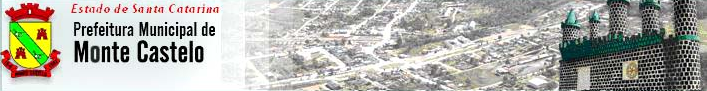 